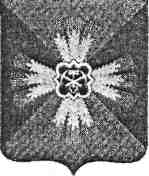 Администрация Промышленновского района ПОСТАНОВЛЕНИЕот 14.01.2009г. №2-ппгт.Промышленнаяул. Коммунистическая, 23Об исполнении местного бюджетапо источникам финансирования дефицитаместного бюджетаВ соответствии со статьей 219.2 Бюджетного кодекса Российской Федерации1. Утвердить Порядок исполнения местного бюджета по источникам финансирования дефицита бюджета, Порядок принятия бюджетных обязательств, Порядок санкционирования оплаты денежных обязательств по источникам финансирования дефицита бюджета района.2.Постановление вступает в силу с момента подписания и распространяет свое действие на правоотношения, возникшие с 01.01.2009 года3.Контроль за исполнением данного постановления возложить на
заместителя главы по экономике Игину О.А.Глава Промышленновского районаШмидт А.И.Утверждено постановлениемГлавы Промышленновского районаот 14 января 2009 года № 2-пПорядок исполнения местного бюджета по источникам финансирования дефицита местного бюджета, принятия бюджетных обязательств и санкционирования оплаты денежных обязательств по источникам финансирования дефицита местного бюджета.1.Общее положение.1.1.Настоящий порядок разработан в соответствии со статьей 219.2 Бюджетного Кодекса Российской Федерации и содержит следующие разделы:исполнение местного бюджета по источникам финансирования дефицита местного бюджета;принятия бюджетных обязательств по источникам финансирования дефицита местного бюджета;санкционирование оплаты денежных обязательств, подлежащих исполнению за счет бюджетных ассигнований по источникам финансирования дефицита местного бюджета.1.2.Исполнение обязательств местного бюджета по источникам финансирования дефицита местного бюджета осуществляется в соответствии с бюджетной росписью, кассовым планом и настоящим Порядком.2.Исполнение местного бюджета по источникам финансирования дефицита местного бюджета.2.1Исполнение местного бюджета по источникам финансирования дефицита бюджета в части кассовых выплат осуществляется через лицевой счет, открытый финансовому управлению по Промышленновскому району (далее - Управление) в Отделение по городу Промышленновскому УФК по Кемеровской области (далее-ОФК) на едином счете местного бюджета в установленном Федеральным казначейством порядке.Предоставление документов Управлением в ОФК и обратно осуществляется по каналу электронной связи с применением электронной цифровой подписи.2.2.По данному счету учитываются бюджетные ассигнования, утвержденные лимиты бюджетных обязательств, принятые бюджетные обязательства и кассовые выплаты по источникам финансирования дефицита бюджета, а именно:погашение привлеченных кредитов от кредитных организаций в валюте Российской Федерации;погашение привлеченных кредитов от других бюджетов бюджетной системы;исполнение государственных гарантий в случае, если возникает право регрессного требования гаранта к принципалу.Зачисление средств в местный бюджет в виде кредитов от кредитных организаций, бюджетных кредитов от других бюджетов бюджетной системы Российской Федерации, а так же поступление средств в виде погашения кредитов, ранее предоставленных местным бюджетом юридическим лицам, осуществляется на единый счет местного бюджета, открытый УФК в ГРКЦ ГУ Банка России по Кемеровской области.Погашение привлеченных кредитов кредитных организаций в валюте Российской Федерации, погашение привлеченных кредитов от других бюджетов бюджетной системы, исполнение государственных гарантий, в случае если возникает право регрессного требования гаранта к принципалу осуществляется в пределах бюджетных ассигнований, установленных решением Совета народных депутатов о бюджете муниципального района.3.Принятие бюджетных обязательств по источникам финансирования дефицита местного бюджета.3.1.Управление принимает бюджетные обязательства по привлечению кредитов на покрытие дефицита местного бюджета и их погашение путем заключения государственных контрактов, иных договоров (соглашений) с кредитными организациями, с главным финансовым управлением Кемеровской области в установленном им порядке, в пределах бюджетных ассигнований на текущий финансовый год.3.2.Бюджетные обязательства по исполнению гарантийных обязательств в случае, если возникает право регрессного требования гаранта к принципалу, принимаются на основании уведомлений о бюджетных ассигнованиях на текущий финансовый год по письменному Требованию бенефициара об уплате денежной суммы в соответствии с предоставленной гарантией.4.Санкционирование оплаты денежных обязательств, подлежащих исполнению за счет бюджетных ассигнований по источникам финансирования дефицита местного бюджета.4.1.Управление подтверждает обязанность оплатить за счет средств местного бюджета денежные обязательства платежными документами, необходимыми для санкционирования их оплаты.4.2.Подтверждение денежных обязательств по источникам финансирования дефицита бюджета местного осуществляется в пределах принятых Управлением лимитов бюджетных обязательств и предельных объемов финансирования.4.3.ОФК осуществляет процедуру санкционирования оплаты денежных обязательств в срок, установленный регламентом взаимодействия по кассовому обслуживанию местного бюджета между Управлением и ОФК.4.5.ОФК осуществляет прием документов для санкционирования оплаты денежных обязательств до 31 декабря текущего финансового года включительно.5.Подтверждение исполнения денежных обязательств.Подтверждение исполнения денежных обязательств осуществляется на основании платежных документов, подтверждающих списание денежных средств с единого счета бюджета.Согласно регламента взаимодействия по кассовому обслуживанию местного бюджета ОФК выдает Управлению в установленный срок выписку из лицевого счета по отражению операций по источникам финансирования дефицита местного бюджета установленной формы.Выписка и приложения к ним выдаются в порядке, установленном ОФК.